Microsoft Office 2010Holiday Newsletter Template Step-by-step
Learn more about Office 2010 at makeitgreat.com StepsToolbar Tab and commandsAdditional infoCustomize PhotosInsert > Picture > [choose your pic](repeat following steps for each photo)Photo layout Format > Wrap Text > In Front of TextOnce photo is set to “In Front of Text” you will be able to drag it location of your choosing on the page. Crop and resizeFormat > Crop > CropIt is best to use an image of similar proportions as in the template, however you can crop and resize any photo to fit. Choose your photo effectFormat > Picture Styles (already showing in ribbon)The template uses the first Picture Styles effect [Simple Frame, White]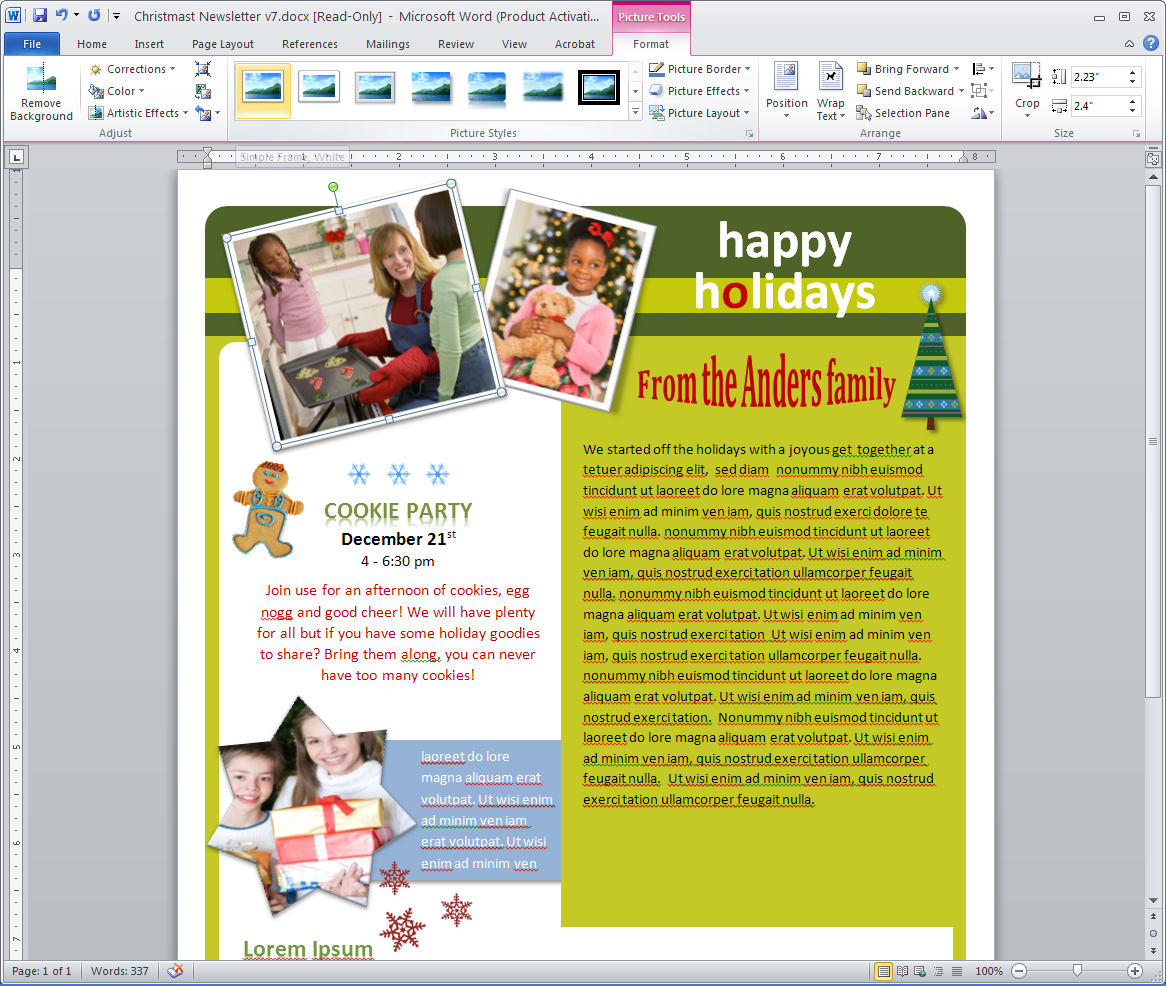 Change angle of photos by selecting and “grabbing” the green handle at the top and rotating to the left or right.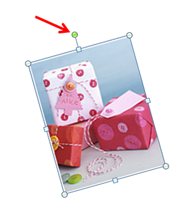 Delete the template photosClick on the photo to delete, hit Delete on keyboardCustomize textFormat > WordArt Styles > (Text Effects)Simply highlight text to change and begin typing. To maintain the template text formats, only delete the formatted portion of the text and then enter your own info. 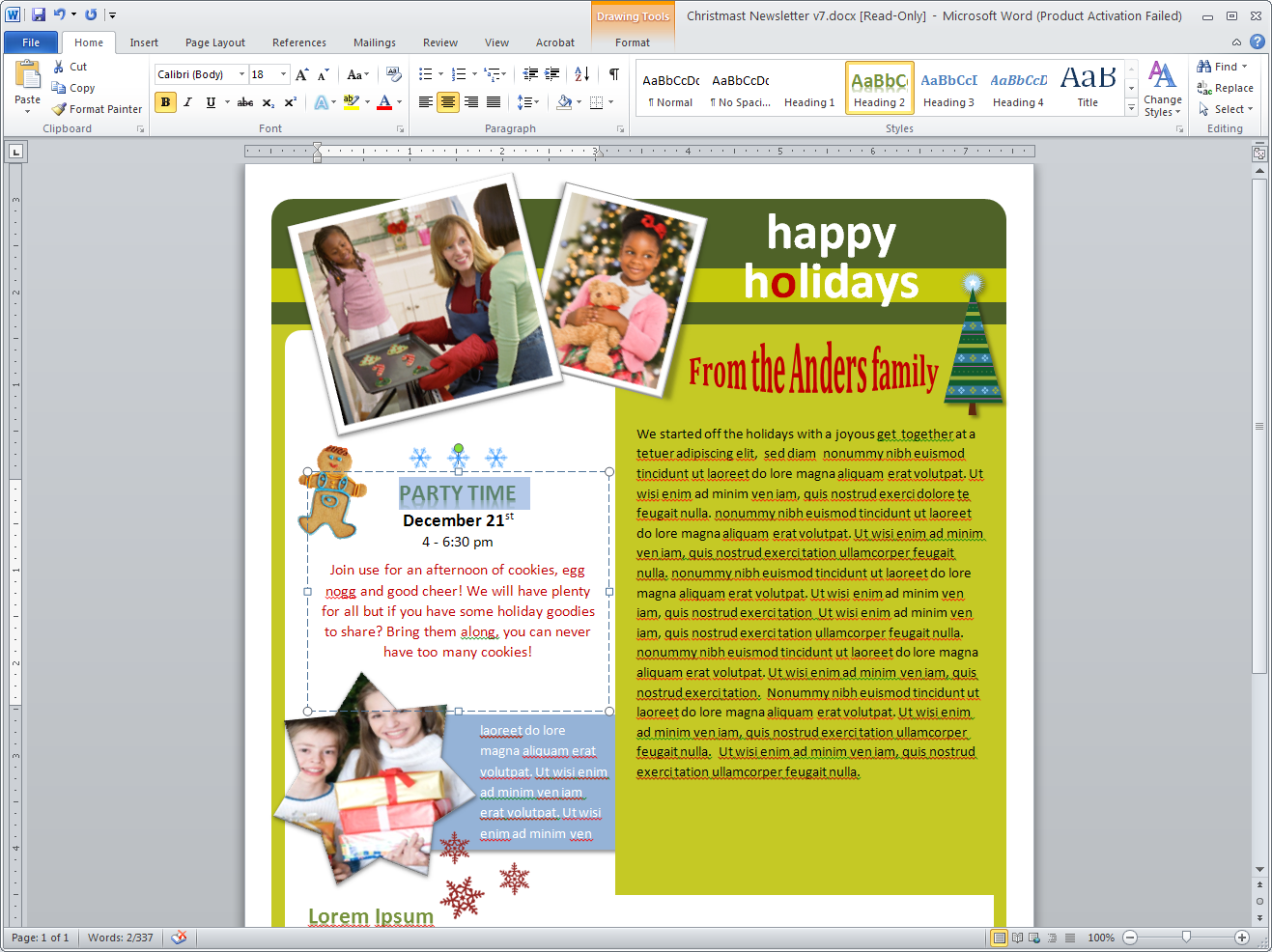 To change text formatting, on the Format tab use the pre-set WordArt Styles, or use the Text Effects to create your own effect.  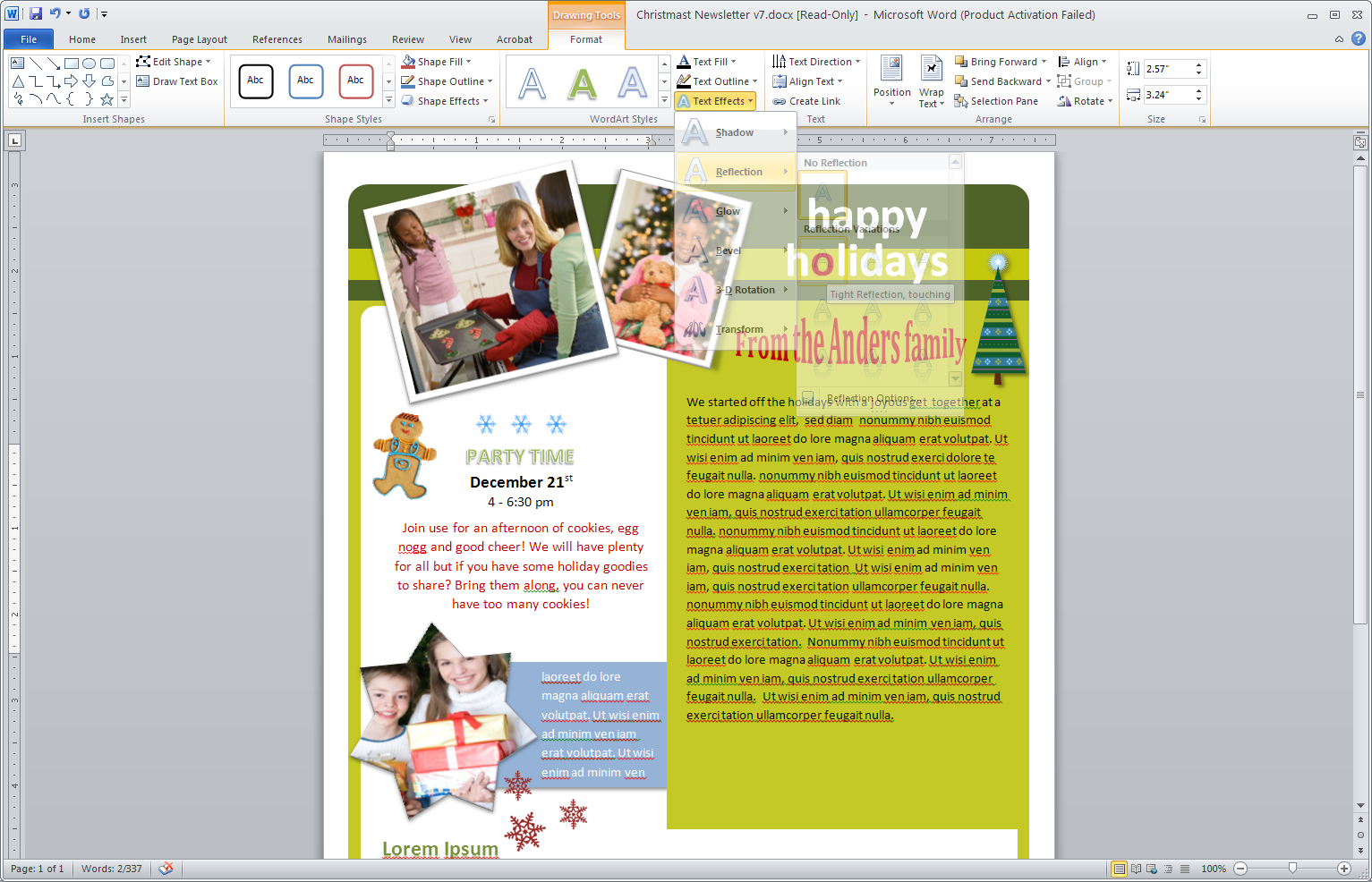 PrintYour printer will need to be able to handle .25in side margins in order for this print correctly – most home office printers should be capable. 